КОНКУРСНОЕ ЗАДАНИЕ «ЭССЕ»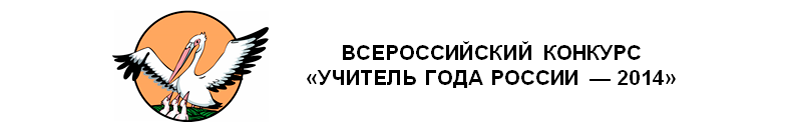 Лахина М.А.,Республика Дагестан«Я - учитель»...Всесильная Судьба распределяет роли, И небеса следят за нашею игрой! Пьер де РонсарЕсли вы никогда не знали точно, чего хотите,  кем быть и что брать от жизни… не читайте дальше. Правда, не утруждайте себя. Не надо. Лучше сразу отложите в сторону. Потому,  что это эссе написано человеком, который всегда знал, чего он хочет. И этот человек я. Я хотела, мечтала и могла стать только учителем. Я думаю,  каждый человек рождается со своим предназначением. Оно дается ему природой или Богом. А иногда обществом, в котором он рожден. Мое предназначение -  стать учителем.  Я глубоко в этом уверена. И с этой верой провожу каждый свой урок. В школу меня отдали очень рано, мне было всего пять лет. Смешно вспомнить, но, сидя за партой, я ногами не доставала до пола. Водила маленьким пальчиком по букварю. Что-то выписывала, складывала, умножала и прибавляла. Все удавалось легко, играючи. Потому что школа и была моей жизнью – я в ней практически росла. Ведь мама моя была учительницей.Образ идеального учителя для меня сложился давно – это моя мать, Синдеева Мария Яковлевна, которая посвятила всю свою жизнь работе в школе. 18-летней девушкой ее направили в Дагестан из города Курска. Три года работала здесь в Тляратинском районе в маленьком селе Колопского сельского совета. А после просто не смогла и не захотела уехать из Дагестана. Здесь получила высшее педагогическое образование. Закончила филологический факультет ДГУ. Создала семью, вырастила четверых детей. И знаете, что все мы, ее дети, пошли по стопам матери – все стали учителями! Династия.  Я всегда вспоминаю выдержки из биографии Л.Н.Толстого, где на вопрос биографа Бирюкова: «Какое самое сильное увлечение испытал он в своей жизни?», Л.Н. Толстой отвечал: «Самый светлый период моей жизни дала мне … любовь к людям, детям. Это было чудное время… Я много думал и думаю об этом. А дело не то, что первой важности, а самое важное в мире, потому что все, чего мы желаем, может осуществиться только в следующих поколениях».Почему мне так запомнились эти его слова? Да потому, что моя мама все время повторяла: «Все, что я хочу, осуществится в моих учениках».Мама, мы первые твои ученики. Надеюсь, мы тебя не подвели.Мама всегда оставляла право выбора за мной. Но то, что я буду учиться на преподавателя русского языка и литературы, было как бы априори известным. Я выигрывала всевозможные олимпиады и  конкурсы, занималась в заочной школе при филологическом факультете ДГУ – активно готовилась к работе в будущей профессии. Но, обстоятельства, время и мои размышления все «расставили» по местам. Я подала документы на физико-математический факультет ДГУ. Абсолютно не готовясь к экзаменам,  поступила, а после закончила его на красный диплом! Нет, я не хвастаюсь, это просто к вопросу о том, что такое судьба и предназначение!В школе работаю уже 14 лет. Еще, будучи студенткой 5-го курса, по рекомендации преподавателя по методике преподавания Нины Арсентьевны Виленской пошла  учителем физики в 39 лицей Махачкалы. Я очень благодарна Нине Арсентьевне за ее «уроки методики». Именно на ее занятиях мы становились учителями.  Рекомендации Нины Арсентьевны во время моих первых уроков - это фундамент моего педагогического становления.После окончания физического факультета ДГУ в 2000 году поступила в аспирантуру на кафедру «Физической Электроники» ДГУ, а работу в школе пришлось оставить на время. Научно-исследовательская деятельность в направлении развития физики плазмы меня интересовала также глубоко, как и педагогическая деятельность! Большой опыт научной работы Ашурбекова Назира Ашурбековича и его наставления помогли мне достаточно быстро защитить кандидатскую диссертацию. В 2002 году устроилась в 22 лицей города Махачкалы учителем математики и информатики. Так получилось, что за время своей педагогической деятельности я преподавала и физику, и информатику, и математику. Эти три дисциплины очень тесно связаны и постоянно переплетаются друг с другом. Каждый урок математики у меня проходит в этом переплетении. Именно поэтому мне они так нравятся. Каждый новый урок – это маленькое открытие! Открытие нового метода объяснения темы, нового образа ученика, нового построения схемы урока. Каждый урок – это творчество!В  последнее время  сильно увлеклась философскими учениями. Благодаря этому стала понимать истину многих идей и понятий, великую связь философии со всеми другими дисциплинами. Защищая кандидатский минимум по философии, выбрала такое философско-научное направление как синергетика – наука о самоорганизации простых систем и превращения хаоса в порядок. Мы, учителя, на каждом уроке совершаем синергетический переход хаоса мыслей детей в упорядоченное понимание идеи, темы, формулы … Каждый урок – это процесс поиска истины!Легли в мою память слова Д.И. Менделеева. Вдумайтесь в его мысль: «К педагогическому делу надо призывать, как к делу морскому, медицинскому или тому подобным, не тех, которые стремятся только обеспечить свою жизнь, а тех, которые чувствуют к этому делу и к науке сознательное призвание и предчувствуют в нем свое удовлетворение».  Действительно чувство удовлетворенностью того, что ты делаешь, и ощущение того, что ты делаешь великое дело, превозносит учителя над всем остальным, над трудностями, над материальной необеспеченностью …!Профессия учителя особенно уникальна. Ведь это всегда общение с подрастающим поколением! Только в школе пытливые детские умы способны задавать вопросы, ответы на которые учёные ищут веками. Очень часто говорят, что все дети по-своему талантливы, и, я думаю, это на самом деле так. И учитель, как выдающийся режиссер, должен раскрыть этот иногда очень глубоко спрятанный талант. Здесь все методы хороши. У каждого учителя на этот случай есть своя отработанная схема. Копилка, в которую каждый раз мы закидываем новую «сумму» опыта, полученного на уроке.   «Учить – значит учиться!».  На своих уроках  я стремлюсь учить детей так, чтобы они сами могли найти ответы на волнующие их вопросы, каждую минуту, каждую секунду понимали и чувствовали, что просто необходимо владеть знаниями и уметь ими пользоваться. В преподаваемых мною дисциплинах очень важно научить детей мыслить, размышлять, выражать математические формулы обычным языком, уметь объяснять то, что пишешь, что решаешь. Я полностью приветствую выражение мысли ученика на уроке: «Говори, что ты делаешь, не молчи». Я требую от детей объяснения на каждый даже самый элементарный пример. Поэтому мои уроки математики и информатики – это не «сухие» уроки формул, а «реки» речи, правильной математической речи. «В математических работах главное – содержание, идеи, понятия, а затем для их выражения у математиков существует свой язык – это формулы», В этом высказывании Софья Ковалевская выдвигает мысль о том, что первично - содержание, идеи, понятия, а форма, формулы – вторично. Поэтому, для меня, как для учителя точных наук, очень важно дать основную идею, понятие, и если ученик войдет во вкус, - он потом возьмется за формулы и строгие доказательства. «Подобно тому, как рою бесчисленных пчел, поражающему наперебой своими жалами, не удается отогнать упивающегося медведя, если он хоть немного вкусил приятность скрытого в дереве меда, так нет, разумеется, никого, кто хоть краем губ постигнув сладость математических доказательств, не стремился бы всеми силами освоить их вполне, до полного насыщения» (Бонавентура Кавальери трактат «Геометрия»).   Я  глубоко уверена в том, что знание учителем теоретического материала должно сочетаться с развитой культурой мышления, высокой образованностью и владением высоким уровнем словесности. Общеизвестно, что основная ценность учебного занятия в том, что оно призвано и обучать, и воспитывать.  Воспитывать, но не «переделывать», не мешать естественному развитию. В суете нашей сложной жизни порой мы забываем о простоте человеческого общения с детьми, забываем об их «Детстве».  А ведь детство – это важный период человеческой жизни, не подготовка к будущей жизни, а настоящая, яркая, самобытная, неповторимая жизнь. Дети не похожи на взрослых. Они - другие. Такое, понимание детства меняет и способы взаимоотношений взрослых с детьми. Заставляет считаться с ними, уважать их права, понимая, что дети тоже трудятся, создавая человека в себе. Им досталась, может быть, самая тяжелая задача, ведь у них нет ничего, кроме внутреннего потенциала. Но они должны все исполнить в мире, который, в том числе и по вине взрослых, так сложен.Я всегда думаю о том, какой он «идеальный» урок, есть ли он вообще. Кто достиг такого совершенства? Каков он самый «лучший» учитель? Как и когда можно достичь звания «лучший» в призвании Учитель?Желая ответить на эти вопросы, я живу, работаю, учусь и верю, потому что знаю, мой лучший урок еще впереди! Лахина Марина Александровна, кандидат физико-математических наук,учитель математики и информатики МБОУ «Лицей №22» г.Махачкалы, Республики Дагестан.